Transition Checklist for Outgoing 21st CCLC Site LeadersPurpose:  When the Person Who Knows the Job leaves their 21st Century Community Learning Centers (21st CCLC) grant position, this checklist will help leaders leaving a 21st CCLC grant position to make sure they are leaving behind everything necessary for the people who follow them andhelp people supervising these outgoing leaders to perform an exit interview, so all the items can be checked... BEFORE the person is gone.The 21st Century Community Learning Center afterschool program is funded by a federal grant from the U.S. Department of Education and administered by the Arizona Department of Education.  For more information visit: www.azed.gov/century-learning-centers/  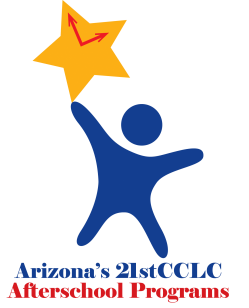 DocumentationLocationReviewed with –Reviewed with –DocumentationLocationName(s)Date1) Complete LEA Exit Interview Checklist (to return keys, etc.)2) Complete copy of Year 1 final original approved 21st CCLC application for the site3) Complete copy of final approved Continuing Applications for Years 2, 3, 4, 5 (1x/year)4) Program-At-A-Glance for the site (updated with any changes approved by the Arizona Department of Education (ADE) since the original application was approved)5) ADE Site Compliance Visit Monitoring reports6) Summer, fall and spring schedules for the 21st CCLC program 7) Tracking systems for  Attendance, Purchasing, Hiring, Expenditures8) Contact list of people critical to the program and their role(s).9) Supplies Inventory: Attach list.10) List of files (paper & electronic) of raw data collected for reporting and their locations: Attach list. 11) Files (paper &/or electronic) maintained in case of audit: 1) & 2) above Timesheets (plus Time & Effort & Attendance attached to each Timesheet) Registration forms Fixed assets log12) Required Reporting- Archived copies of submitted reports:LocationReviewed with – Name(s)Reviewed with – Name(s)Summary of Classes (2x/year)Annual Performance Report (3x/year)Student Attendance Report (1x/year)Site Evaluation Report (1x/year)